Year 2 Home Learning Timetable - w/c Monday 23rd November 2020Year 2 Home Learning Timetable - w/c Monday 23rd November 2020Year 2 Home Learning Timetable - w/c Monday 23rd November 2020Year 2 Home Learning Timetable - w/c Monday 23rd November 2020Year 2 Home Learning Timetable - w/c Monday 23rd November 2020Year 2 Home Learning Timetable - w/c Monday 23rd November 2020Year 2 Home Learning Timetable - w/c Monday 23rd November 2020Year 2 Home Learning Timetable - w/c Monday 23rd November 2020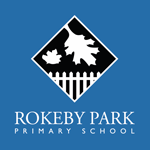 PhonicsPhonicsWriting (including Grammar and Punctuation)Spelling and HandwritingTTRSMathsWhole Class ReadingPEScience and 
Foundation SubjectsMonday20 minutes – use phonics timetable for your child’s phonics group.20 minutes – use phonics timetable for your child’s phonics group.LO: I can create a toolkit Phonics Green and Red words15minsLO: I can recognise coinsOxford Owl story timeJust DanceLO: I can recognise symbols that show commitment in the life of a religious personIn this lesson we will find out about the items a Christian might wear/own to show their faith- cross, bible,.Tuesday20 minutes – use phonics timetable for your child’s phonics group.20 minutes – use phonics timetable for your child’s phonics group.LO: I can use conjunctions.Phonics Green and Red words15minsL moneyBook bag book readingFamily cardio workoutLO: I can identify and compare the suitability of a variety of everyday materials, including wood, metal, plastic, glass, brick, rock, paper and cardboard for particular uses.In this lesson, we will be investigating different materials and their properties. We will be exploring which materials float and which materials sink, then we will be making comparisons while looking at their properties. Do all hard materials sink? Do all soft materials float?Wednesday20 minutes – use phonics timetable for your child’s phonics group.20 minutes – use phonics timetable for your child’s phonics group.LO: I understand coordination and subordination in sentencesPhonics Green and Red words15minsLO: I can make the same amountOxford Owl story timePE with Joe WicksLO: I can recognise symbols that show commitment in the life of a religious person In this lesson, we will compare Monday’s lesson to what people of Islam faith wear/ own to show their faith- hijab, burka, Qu’ran.Thursday20 minutes – use phonics timetable for your child’s phonics group.20 minutes – use phonics timetable for your child’s phonics group.LO: I can use past tense in my writingPhonics Green and Red words15minsLO: I can compare moneyBook bag book readingCosmic Kids YogaLO: I can research the past using a variety of secondary sources.What was the impact of the Great Fire on London?  In this lesson, we will learn about the enormous impact the fire had on the city and its population.Friday20 minutes – use phonics timetable for your child’s phonics group.20 minutes – use phonics timetable for your child’s phonics group.LO: I can create a story mapPhonics Green and Red words15minsLO: I can find the totalOxford Owl story timeGo NoodleLO: I understand how to be safe online Today’s lesson we will identify what online safety is. We will meet another one of my friends who needs a little help online. Then understand how to keep ourselves safe online. Finally you will create a catchy rhyme or slogan to help children remember how to stay safe online.